Publicado en España el 30/09/2022 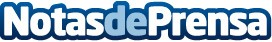 REFORMAS EXCELENT presenta las nuevas tendencias en azulejos para cocinasLos azulejos son una excelente manera de añadir carácter, facilidad de uso y atractivo estético a una cocina. Las paredes alicatadas son fáciles de limpiar, duraderas y permiten que el aire circule por la estanciaDatos de contacto:REFORMAS EXCELENT Nuevas tendencias en azulejos para cocinas 91 247 90 54Nota de prensa publicada en: https://www.notasdeprensa.es/reformas-excelent-presenta-las-nuevas Categorias: Interiorismo Madrid Servicios Técnicos Hogar Construcción y Materiales http://www.notasdeprensa.es